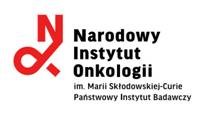 FORMULARZ OFERTOWYDotyczy: postępowania o udzielenie zamówienia publicznego, prowadzonego w trybie przetargu nieograniczonego na dostawę płynów infuzyjnych.Ofertę SKŁADA:* niepotrzebne skreślićOFERTA WYKONAWCYJa/my niżej podpisana(-ni) ubiegając się o udzielenie zamówienia publicznego na dostawę płynów infuzyjnych, składam (-y) niniejszą ofertę:Oferuję(-jemy) wykonanie zamówienia zgodnie z opisem przedmiotu zamówienia oraz zgodnie 
z zasadami i warunkami określonymi w SWZ  przy uwzględnieniu wszystkich składników związanych z realizacją przedmiotu zamówienia wpływających na wysokość ceny, za cenę:Część 1:Wartość netto   wynosi: .................................. zł 
słownie: ............................................................................................................................................................Stawka VAT: ……………… % Wartość brutto   wynosi: ................................ zł 
słownie: ............................................................................................................................................................Część 2:Wartość netto   wynosi: .................................. zł 
słownie: ............................................................................................................................................................Stawka VAT: ……………… % Wartość brutto   wynosi: ................................ zł 
słownie: ............................................................................................................................................................Część 3:Wartość netto   wynosi: .................................. zł 
słownie: ............................................................................................................................................................Stawka VAT: ……………… % Wartość brutto   wynosi: ................................ zł 
słownie: ............................................................................................................................................................Część 4:Wartość netto   wynosi: .................................. zł 
słownie: ............................................................................................................................................................Stawka VAT: ……………… % Wartość brutto   wynosi: ................................ zł 
słownie: ............................................................................................................................................................wyliczoną zgodnie z Formularzem cenowym (załącznik nr 2 do SWZ), stanowiącym integralną część Formularza ofertowego.III. OŚWIADCZENIA W ZAKRESIE PODSTAW WYKLUCZENIAOświadczam,że nie podlegam wykluczeniu z postępowania na podstawie art. 7 ust. 1 ustawy z dnia 13 kwietnia 2022 r. o szczególnych rozwiązaniach w zakresie przeciwdziałania wspieraniu agresji na Ukrainę oraz służących ochronie bezpieczeństwa narodowego;Oświadczam,że nie jestem objęty zakazem udzielania lub dalszego wykonywania wszelkich zamówień publicznych na podstawie art. 5k Rozporządzenia Rady (UE) 2022/576 z dnia 8 kwietnia 2022 r. w sprawie zmiany rozporządzenia (UE) nr 833/2014 dotyczącego środków ograniczających w związku z działaniami Rosji destabilizującymi sytuację na Ukrainie.IV. OŚWIADCZENIAZapoznaliśmy się z treścią SWZ, a w szczególności z opisem przedmiotu zamówienia i z projektowanymi postanowieniami umowy oraz ze zmianami i wyjaśnieniami  treści SWZ i oświadczam(-y), że wykonamy zamówienie na warunkach i zasadach określonych tam przez Zamawiającego.Przedmiot zamówienia zostanie wykonany zgodnie z terminem określonym w SWZ.Oświadczam(-y), że uzyskaliśmy wszelkie informacje niezbędne do prawidłowego przygotowania i złożenia niniejszej oferty.Oświadczam(-my), że zapoznałam(-liśmy) się z warunkami zawartymi w projektowanych postanowieniach umowy, które zostaną wprowadzone do treści zawieranej umowy i akceptuję (-emy) je w całości. W razie wybrania mojej (naszej) oferty zobowiązuję(-jemy) się do podpisania umowy na warunkach zawartych 
w projektowanych postanowieniach umowy, stanowiących załącznik nr 7 do SWZ  oraz w miejscu i terminie określonym przez Zamawiającego.Wnieśliśmy wadium w wysokości ………………………….. PLN (słownie: ………................... PLN) w postaci ………………………….…...................................................................., w tym:Wadium należy zwrócić na nr konta …………………………….................................................... w Banku  .......................................... W przypadku wniesienia wadium w formie innej niż pieniądz, oświadczenie o zwolnieniu wadium, należy przesłać na poniższy adres poczty elektronicznej gwaranta/poręczyciela ………………………………………. Jestem(-śmy) świadomy(-i), że gdyby z naszej winy nie doszło do zawarcia umowy, wniesione przez nas wadium ulega przepadkowi. Zgodnie z treścią art. 225 ust. 2 ustawy PZP informuję, że wybór naszej  oferty:nie będzie prowadzić do powstania obowiązku podatkowego po stronie Zamawiającego, zgodnie                                   z przepisami o podatku od towarów i usług* będzie prowadzić do powstania obowiązku podatkowego po stronie Zamawiającego, zgodnie z przepisami o podatku od towarów i usług, w następującym zakresie*: Informuję(-jemy), że zamierzamy* / nie zamierzamy* powierzyć części zamówienia podwykonawcom, jeżeli TAK, należy wypełnić poniższą tabelę; Wykaz części zamówienia, które wykonanie  Wykonawca zamierza powierzyć podwykonawcom:Osoba upoważniona do kontaktów z Zamawiającym: ……………………………………..………..……………………….tel. .................................. faks:…………………….. e-mail: …………………………………………Osoba do realizacji umowy: ………………..………, tel. ................, e-mail: …………………;zgłoszenia reklamacji na nr faksu …... lub za pośrednictwem poczty elektronicznej na adres e-mail: ………………………Numer faksu ………………………………/adres e-mail ……………………, na który Zamawiający będzie mógł składać zamówienia na produkty lecznicze oraz nr telefonu ………..…/ adres e-mail …………………… – w sytuacji konieczności złożenia zamówienia na tzw. „ratunek”.Osoba upoważniona do podpisania umowy:  ………………..………..………………………………………………Oświadczam(-y), że  oferta nie zawiera/zawiera (właściwe podkreślić) informacji(-e) stanowiących(-e) tajemnicę przedsiębiorstwa w rozumieniu przepisów o zwalczaniu nieuczciwej konkurencji. Informacje zawarte na stronach ………… stanowią tajemnicę przedsiębiorstwa w rozumieniu art. 11 ust. 4 Ustawy o zwalczaniu nieuczciwej konkurencji i nie mogą być udostępniane przez Zamawiającego. *Oświadczam(-y), że wypełniłem obowiązki informacyjne przewidziane w art. 13 lub art. 14 RODO wobec osób fizycznych, od których dane osobowe bezpośrednio lub pośrednio pozyskałem w celu ubiegania się o udzielenie zamówienia publicznego w niniejszym postępowaniu.**Świadoma(-i) odpowiedzialności karnej oświadczam(-y), że załączone do oferty dokumenty opisują stan prawny i faktyczny, aktualny na dzień złożenia niniejszej oferty (art. 297 k.k.).Załącznikami do niniejszego formularza stanowiącymi integralną część oferty są:....................................................................................................................................................................................* niepotrzebne skreślićInformacja dla Wykonawcy:UWAGA:Zamawiający zaleca przed podpisaniem, zapisanie dokumentu w formacie .pdfFormularz oferty musi być opatrzony, przez osobę lub osoby uprawnione do reprezentowania firmy, kwalifikowanym podpisem elektronicznym i przekazany Zamawiającemu wraz z dokumentem (-ami) potwierdzającymi prawo do reprezentacji Wykonawcy przez osobę podpisującą ofertę.Nazwa Wykonawcy       …………………………………………………………………………………                …           …………………………………………………………………………….…..wpisany do:Rejestru przedsiębiorców Krajowego Rejestru Sądowego prowadzonego przez Sąd Rejonowy w …………………..….. …… Wydział Gospodarczy pod nr KRS .....................miejsce pobrania/uzyskania ww. dokumentu bezpośrednio za pomocą bezpłatnej krajowej bazy danych lub wykorzystania dokumentu złożonego do innego postępowania prowadzonego przez Zamawiającego:.......................................................................................................lub do Centralnej Ewidencji i Informacji o Działalności Gospodarczej .................................................................miejsce pobrania/uzyskania ww. dokumentu bezpośrednio za pomocą bezpłatnej krajowej bazy danych lub wykorzystania dokumentu złożonego do innego postępowania prowadzonego przez Zamawiającego:…………........................................................................NIPREGONAdres:Województwo:Telefon:Adres e-mail:Osoba do kontaktów: e-mail, telefon  Wykonawca jest:mikroprzedsiębiorstwem,małym przedsiębiorstwem,średnim przedsiębiorstwem,jednoosobową działalnością gospodarczą,osobą fizyczną nieprowadzącą działalności gospodarczej,innym rodzajem*Część nr:Wartość wadium:Część nr:Wartość wadium:1324Lp.Nazwa (rodzaj) towaru lub usługa których dostawa lub świadczenie będzie prowadzić do powstania  obowiązku podatkowego po stronie ZamawiającegoWartość bez kwoty podatkuLp.Powierzona część zamówieniaWartość lub procentowa część powierzonej części zamówieniaNazwa podwykonawcyL.P.Nazwa dokumentu (pliku) utajnionegoUzasadnienie faktyczne i prawneDokument (plik) potwierdzający przyczynę i ważność utajnienia /dokument załączyć do oświadczenia/1.2.